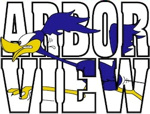 Parent Teacher CouncilAgendaOctober 8, 2019Call to Order @ 7:01Approval of Minutes- Approved- Jennifer C approved, Jay second. Minutes passedPresident’s Report- Julie attended PTC President’s meeting: We’re not running a deficit any more. $1.7 Mill is now in reserves. Disability awareness week in March- expanded to elementary schools along with Glen Crest. More information next month.Treasurer’s Report- Rita was unable to attend. Financials were provided. Quiet month, only a few smaller expenses. Rita proposes the playground fund is closed and moved to general operating. Do we want to make that transition ($2558.00). Rita also needs more time regarding changing the bank.Principal’s Report – Mrs. BurnettTesting done- students back in routine in their classrooms. MAP & CoGAt, bus drill and fire drill and weather drill and lockdown drill coming later in October- seamless thus farNew staff member- 25 minutes per day to help teach PE (Kristin Warner)New long term sub- for Lehman (music)Assembly next week (hoping to be outside) Matt Wilhelm- professional BMX Biker. Topic: anti-bullyingFriday is a half-day. Teachers working with new math training.Faculty Report – Mrs. CufaudeK received new sunfish (life science unit) to keep until MayDistrict has embarked on implicit bias (in subconscious). Staff are doing a novel study “Blind Spot” in order to discuss.Committee ReportsHalloween Harvest- Save the date and flyer is out. Another will be out next week. Tickets can be ordered online. Photo booth will be there this year (Liz Binder) with online access after the event- would like to have the photos outdoors. $5/photoWinter Fest- Dec 7 (tentative) and VVCA will sponsor it. Breakfast, santa. Volunteers are needed!!  Please contact Jennifer CoppolinoJim Woods has minutes posted online. He can also create a webpage for all committees and such to advertise/share information.Restaurant Nights- $1020 total so far this year. Rosati’s owner is selling his business in 2020. If new owner doesn’t continue the AV support, Joe from Ornos will do a restaurant night for us every month. Oct. 31 (Halloween) is a night that we don’t have a plan but we’re still working on it.Art Smart- 99 students in September. Liaison ReportsScouts – Keri P. & Talia M.- Morton Arboretum has scarecrow voting. Please go in person or online and vote for your favorites! 2nd and 3rd grades are selling fall products. Kindergarten troop is active but 1st grade needs more interest. Olivia shared that her troop is selling fall products- chocolate, nuts. They will be delivered before Thanksgiving.Boy scouts is currently selling popcorn.Cheerleading – Tracy H. No update tonight.Old BusinessRoadrunner Raffle Results & first DRAW- 855 tickets sold ($6760 profit)Top selling student- Aiden Riza and top selling class Miss VrankinTicket 1 drawn: Mrs. Aiello won $25Ticket 2 drawn: Judy Gervace $50Ticket 3 drawn: Charlie Peterson $100Spirit Stick Update- new sticks/holiday packs available (holiday’s, 100 days, …) please order- $10 for allScrip UpdateRoom Parents & Class Parties- all classes have room parents represented. Apple slices or mandarin oranges, water and Hershey’s kisses for the class treats. (80 cents per student on snacks and the rest available for party money- crafts, fun bags, …)PNO – Trivia Night    11/16  or   11/9- Fun low key night out for parents to socialize and connect. We’ll hold off on this discussion for after the holidays. March, perhaps?New BusinessExploring selecting a new bank- to do at a later date.Money from playground fund moved to general fund? Ideas to use the funds? Students from PAC mentioned a timer for the swings; Gaga balls; improve the fencing because the balls often go over the fence, Mrs. Burnett will ask the staff for ideas. We’ll discuss next month.Directory Spot- up and working. Julie will send a flyer home so newer parents are aware of the features. Supply Kits – stay with Shanes- good quality. CommentsAdjournment- Meeting adjourned 7:45. 